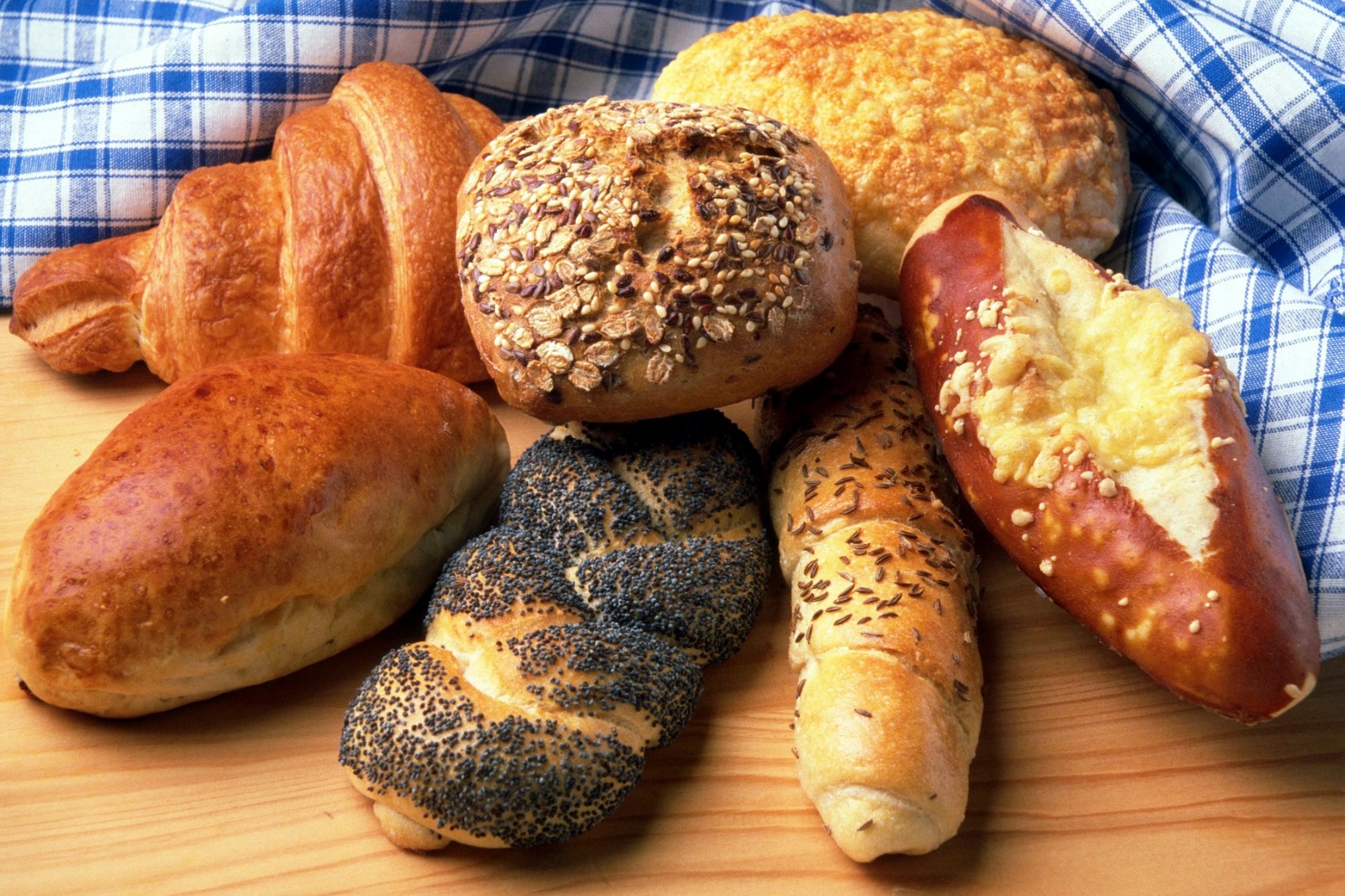 For use with Jesus Feeds the 5,000Compiled by Cherice Montgomery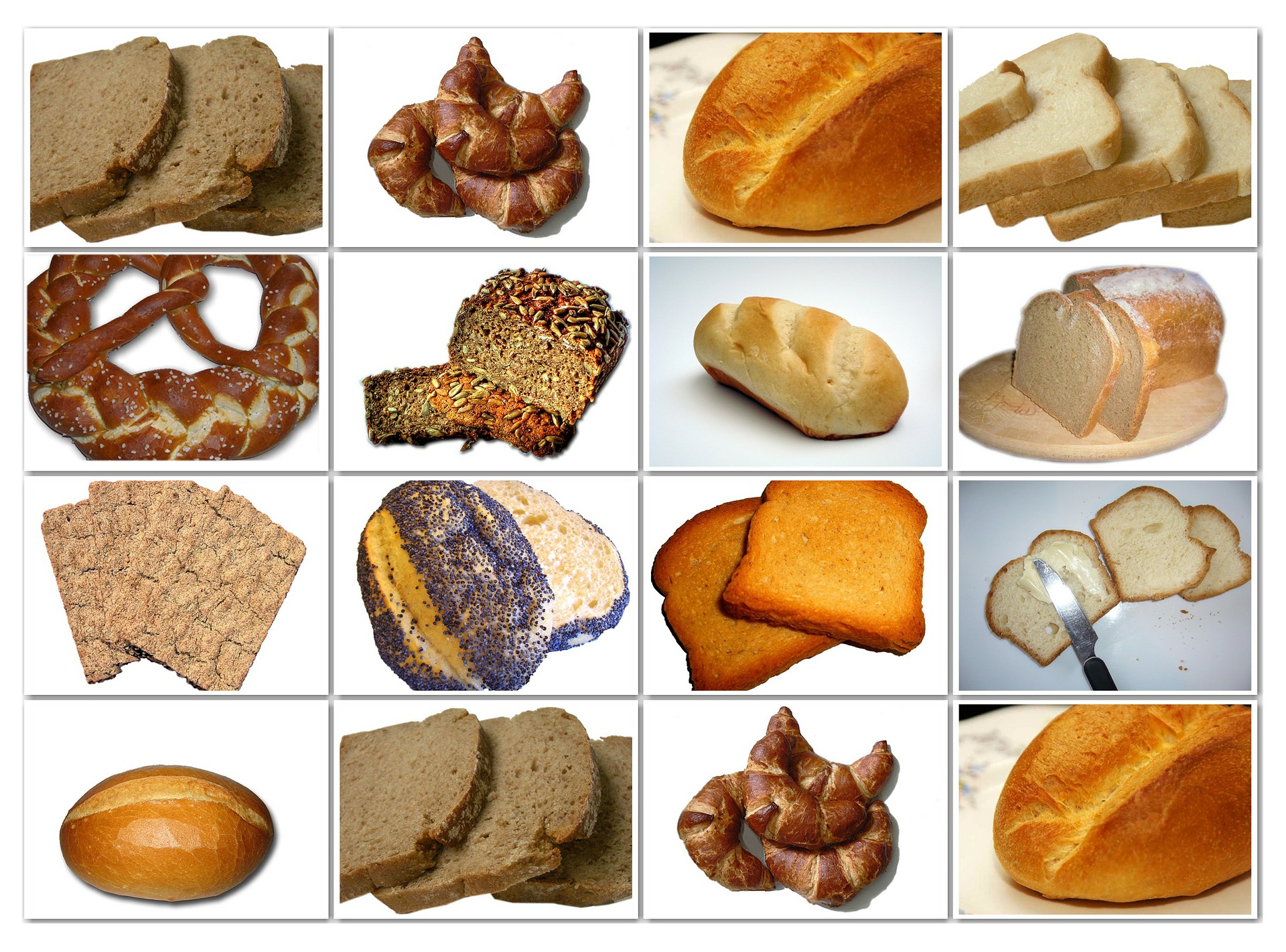 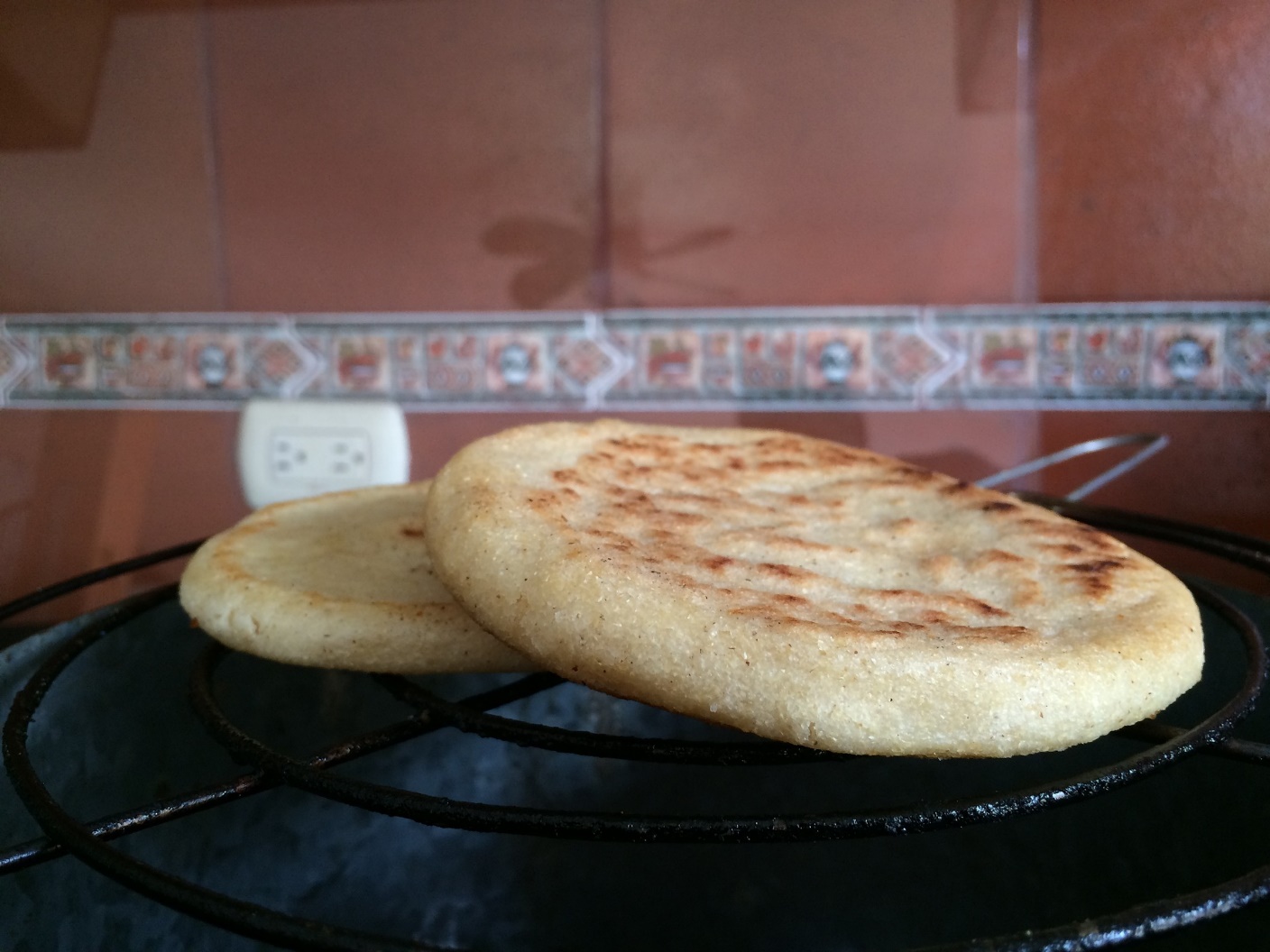 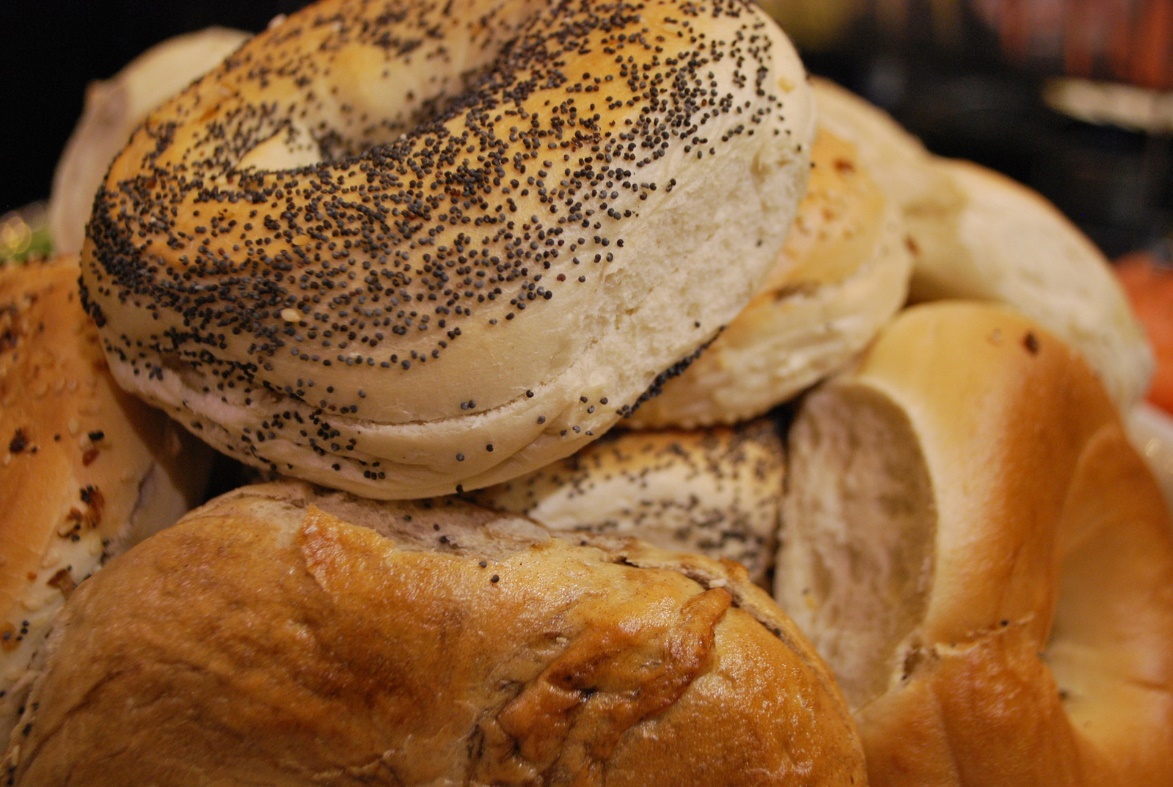 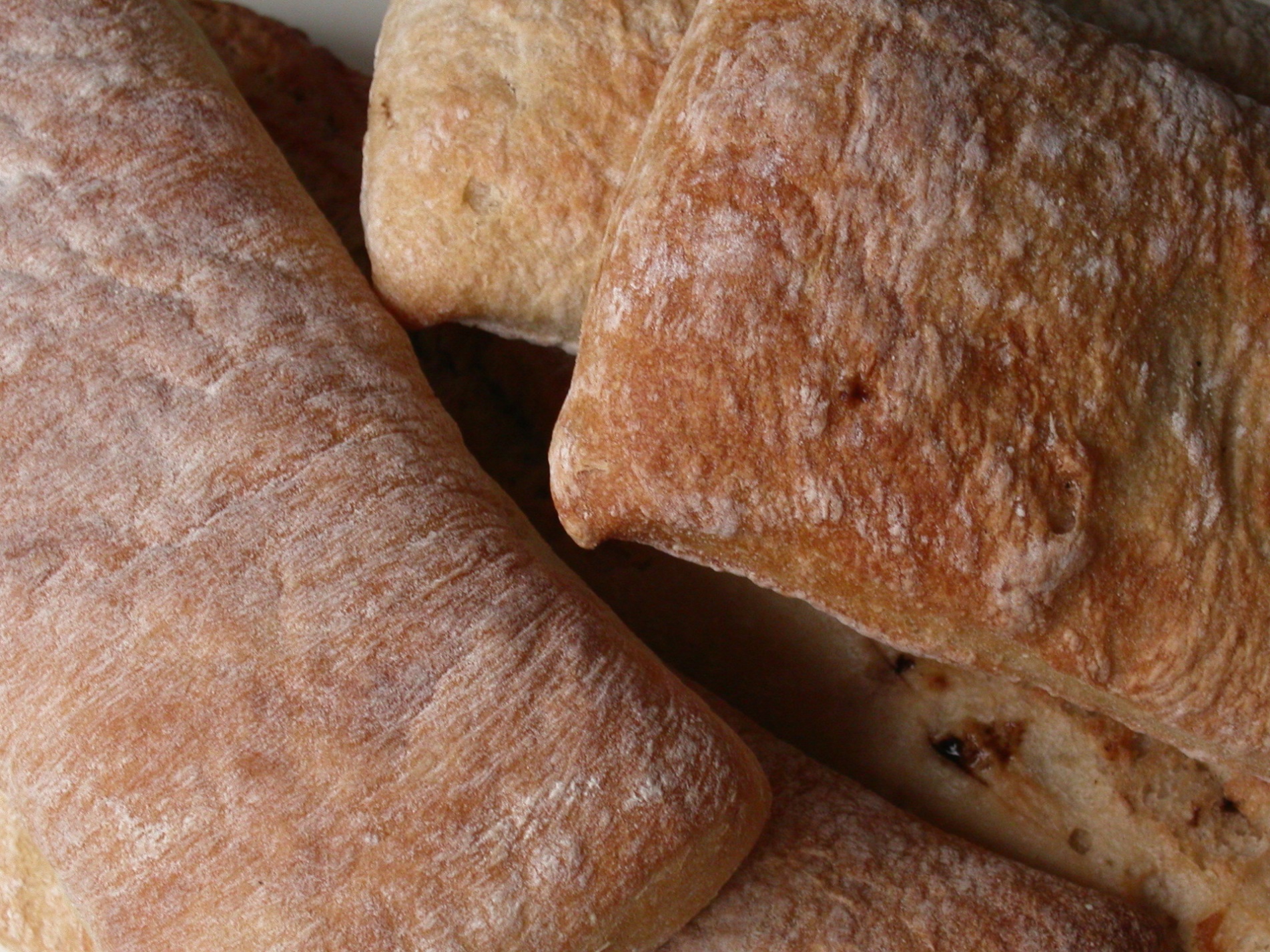 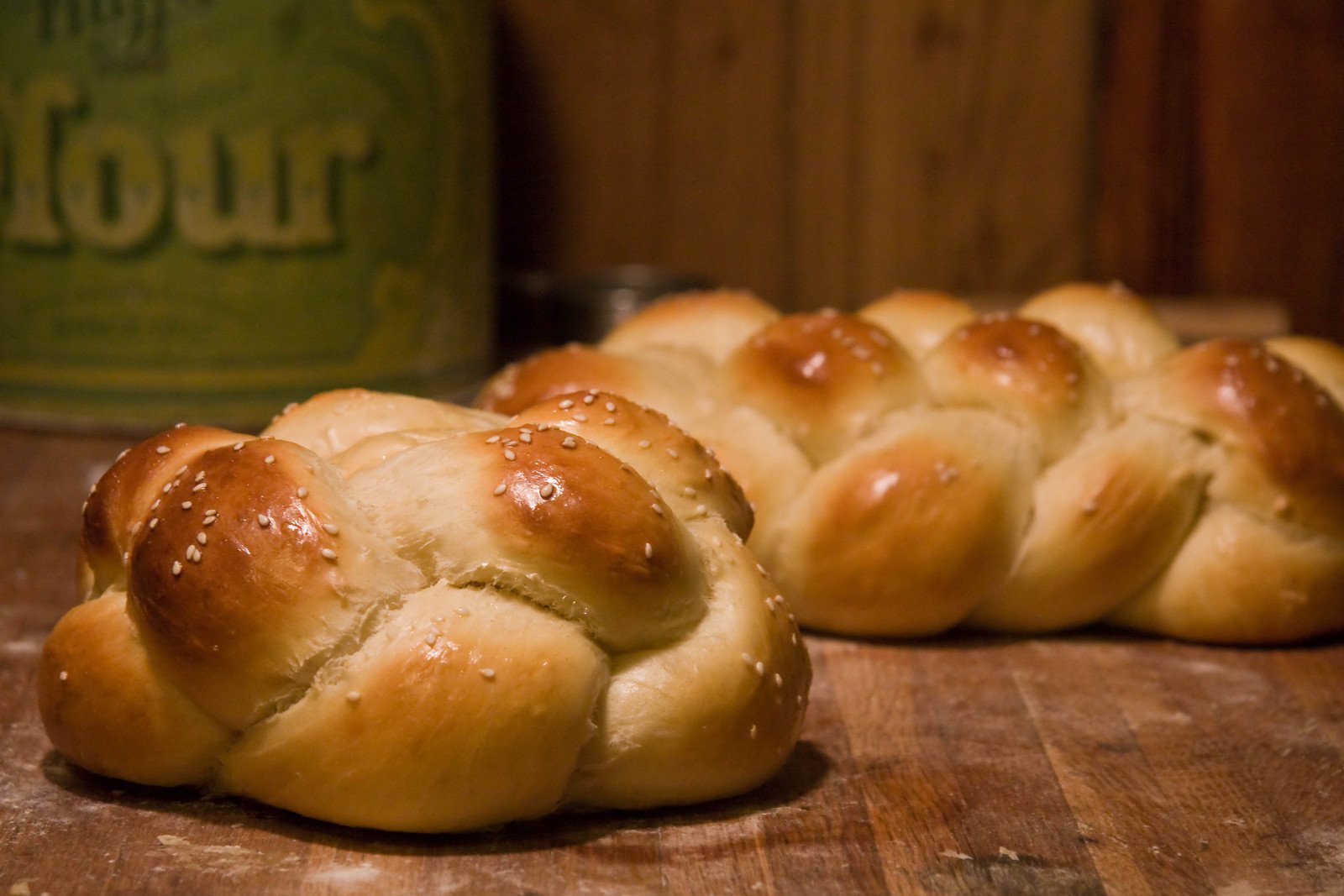 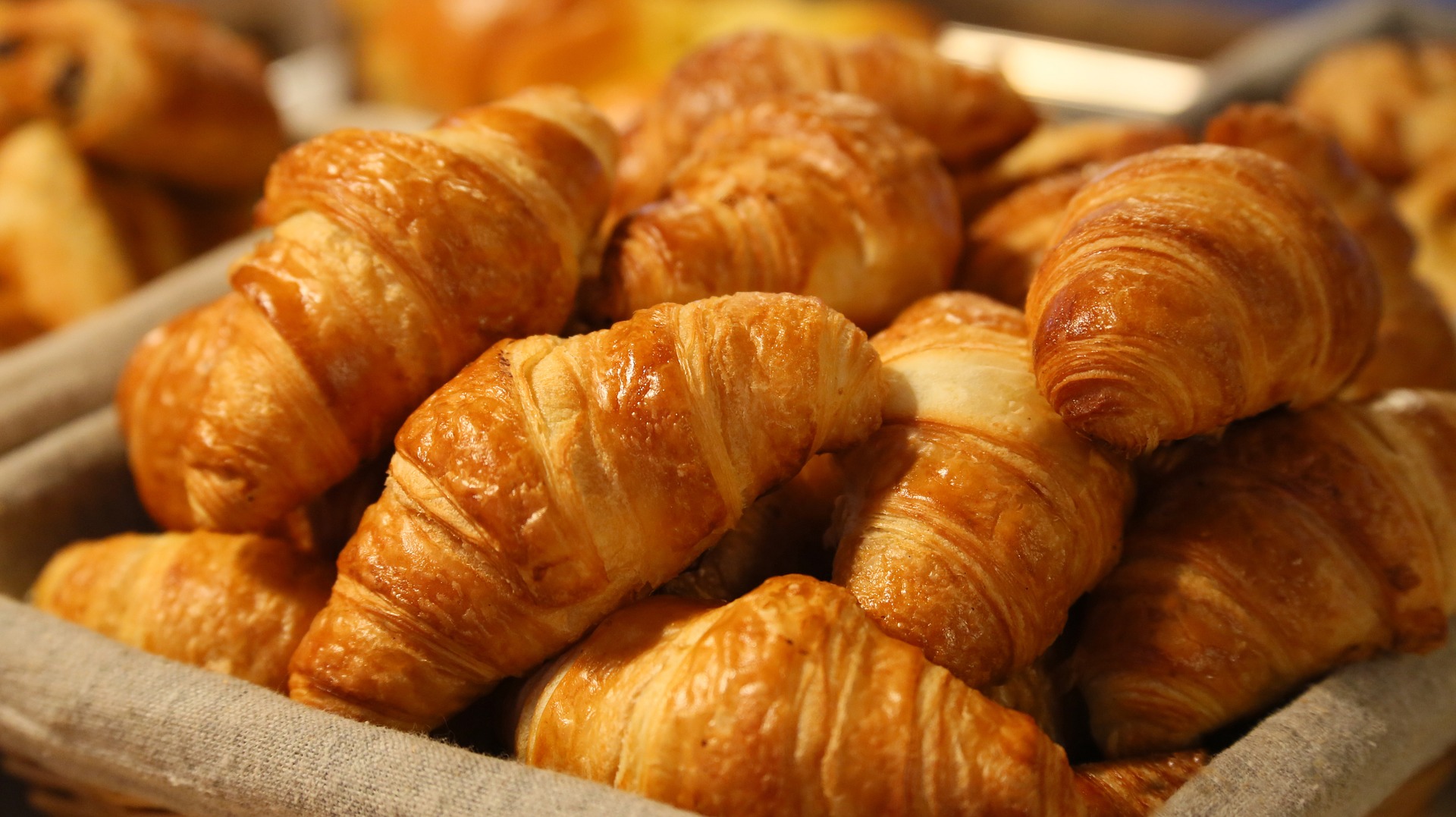 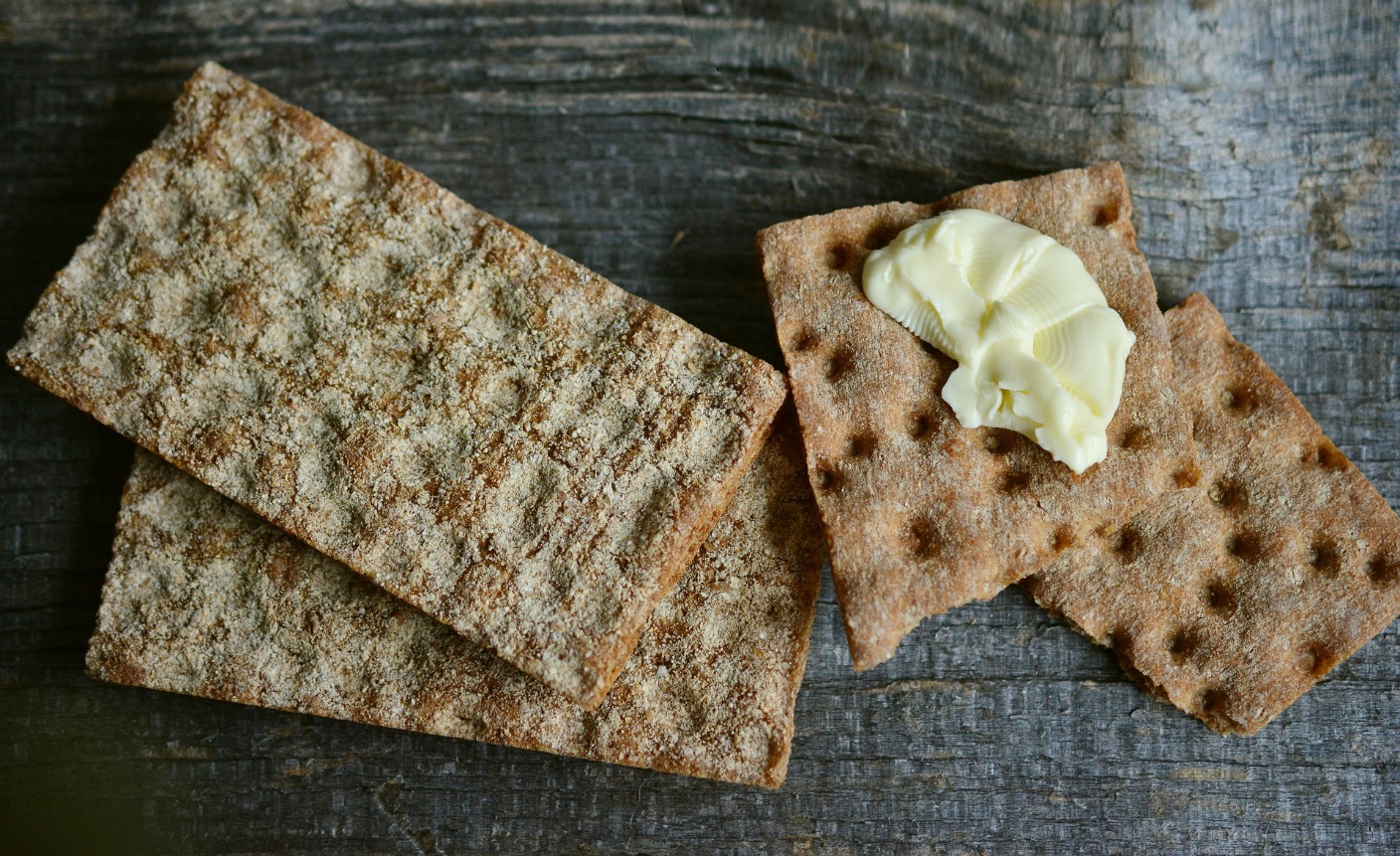 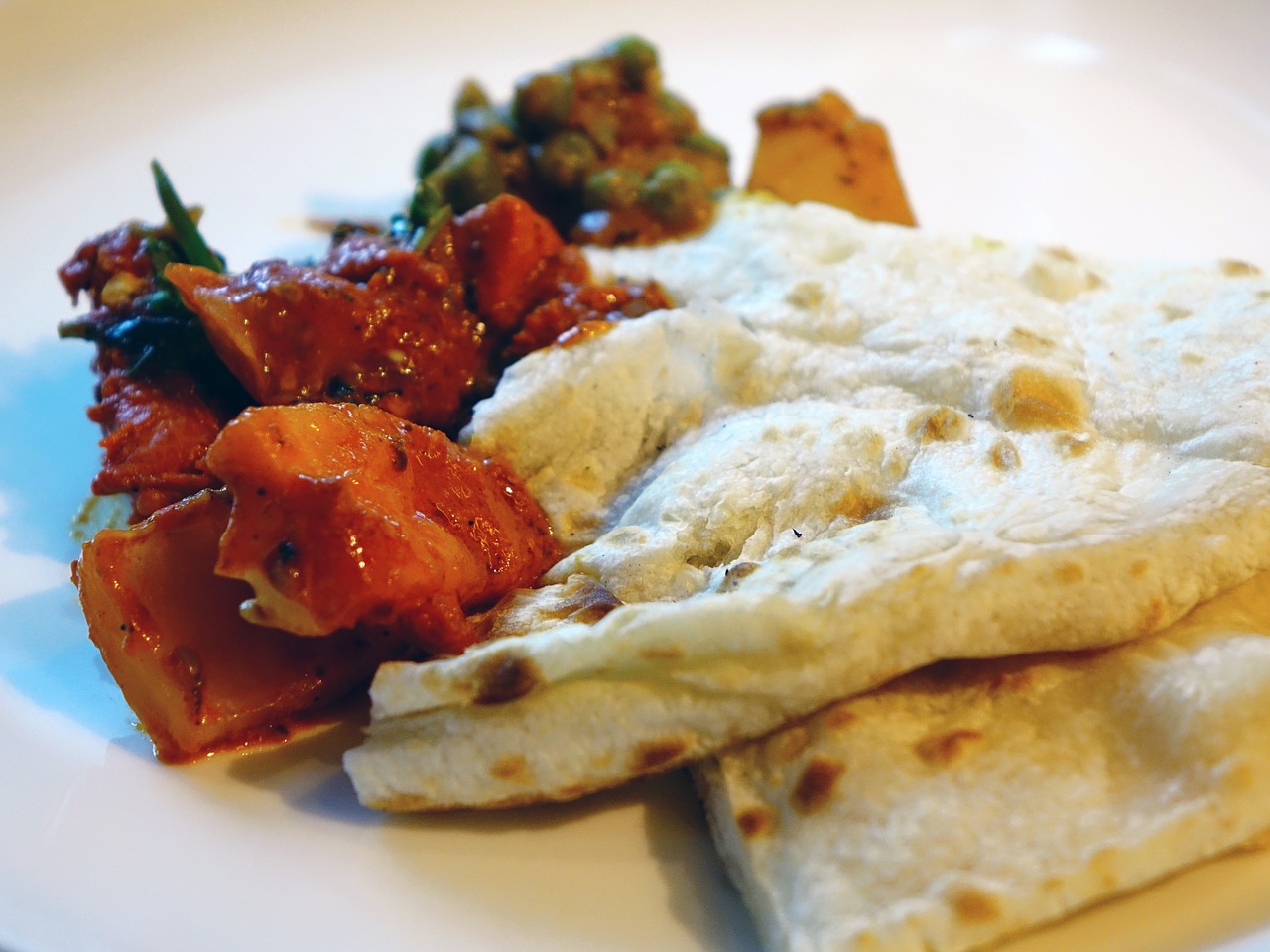 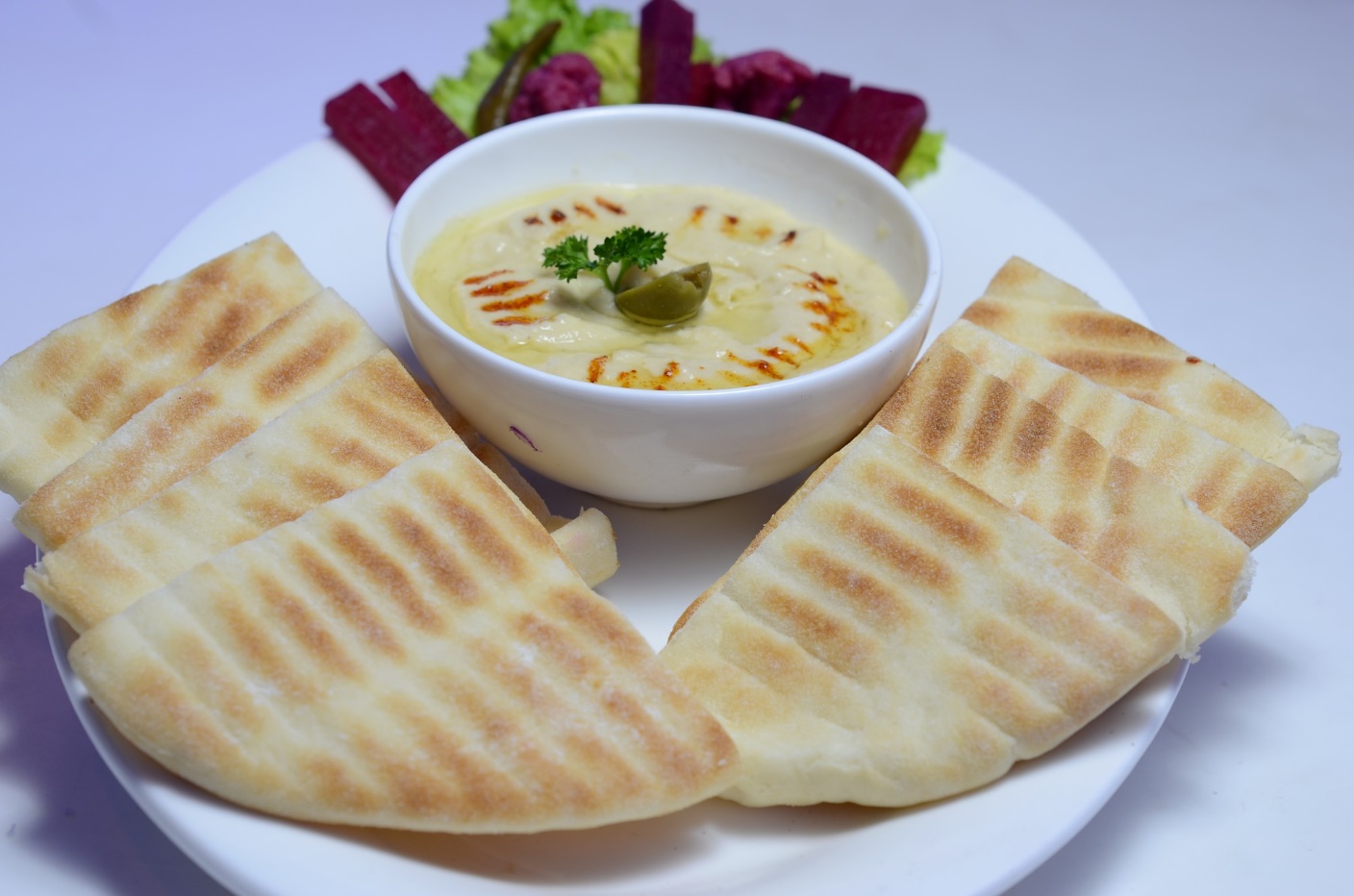 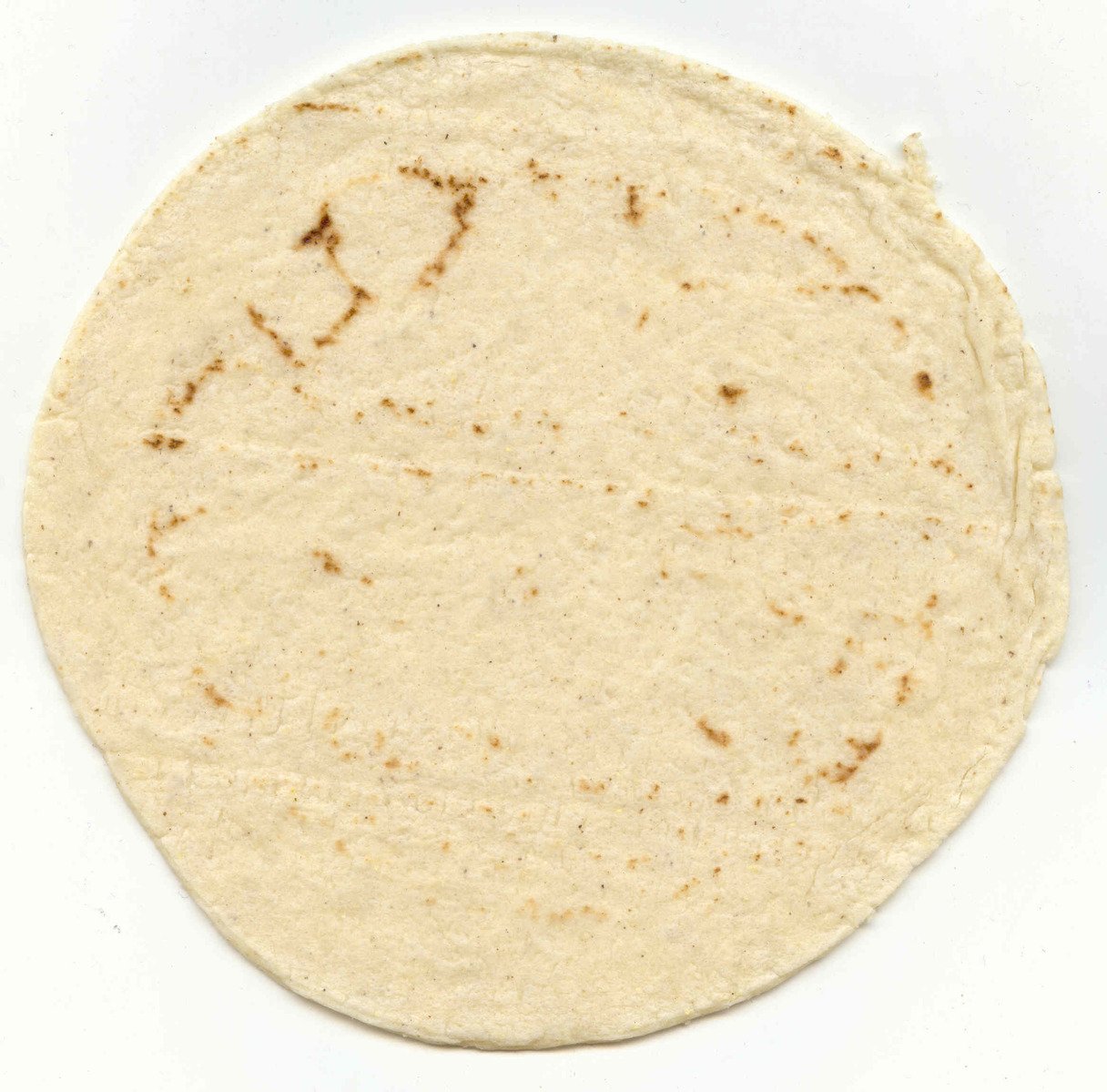 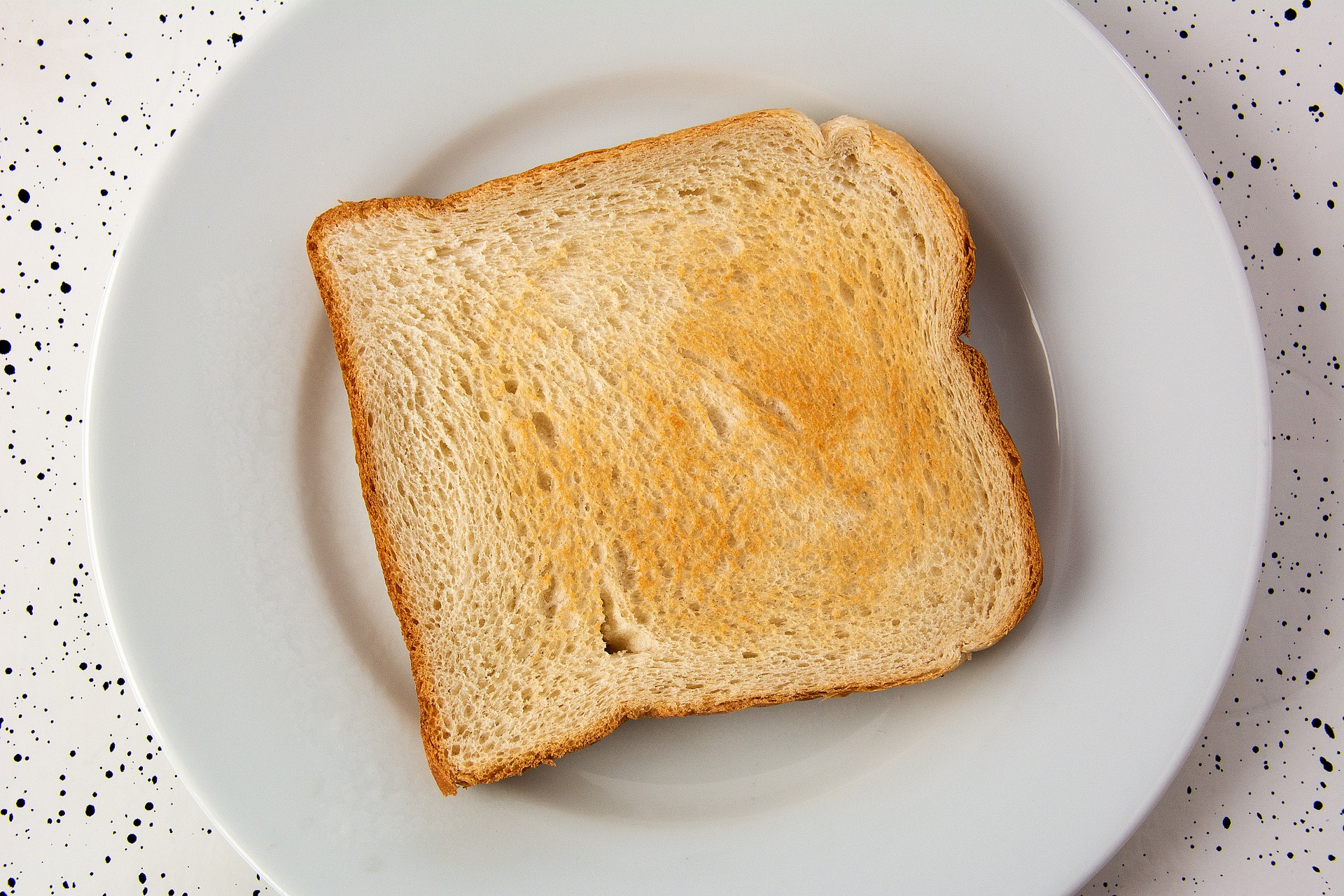 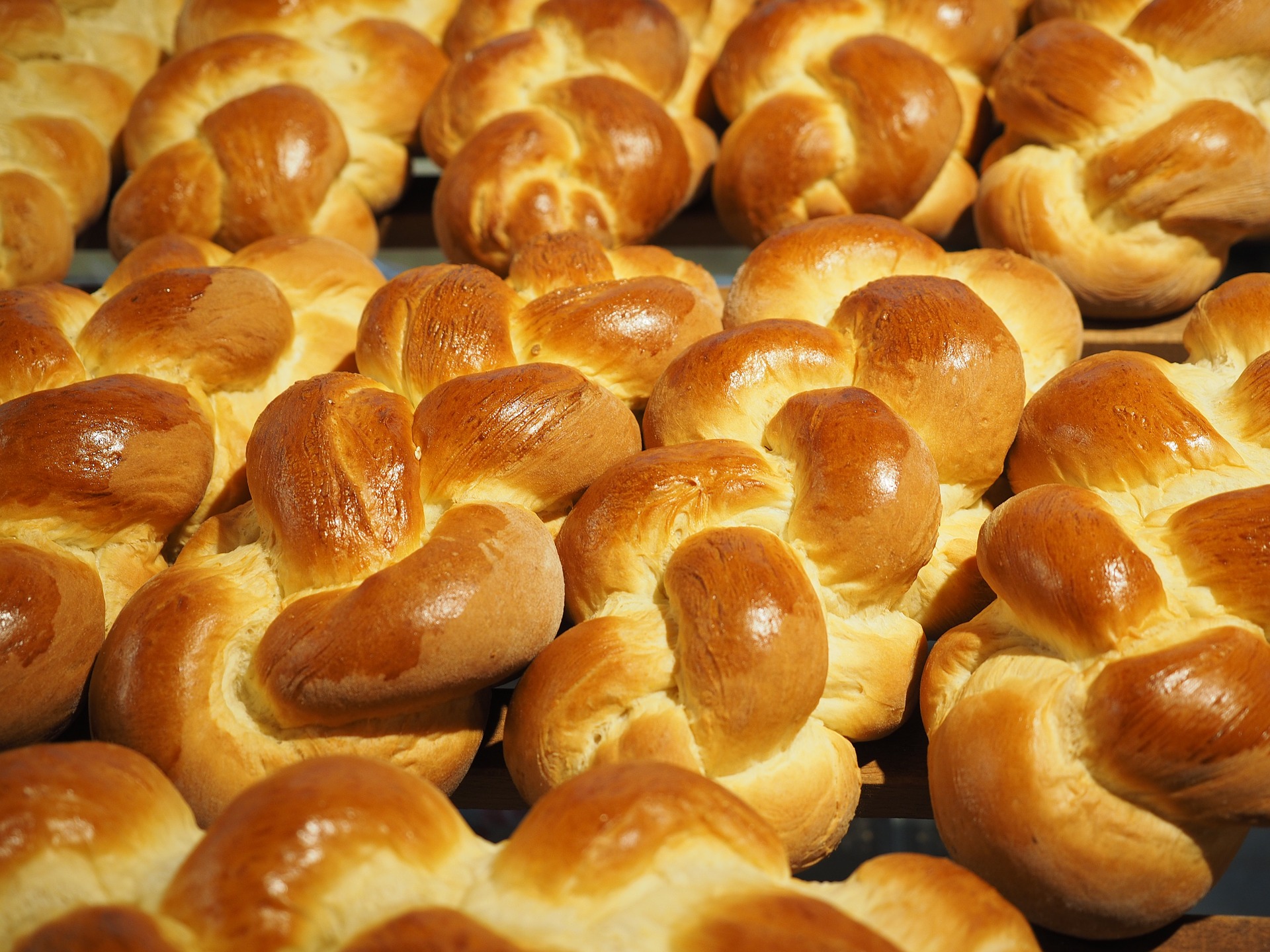 CreditsCarter, Allison.  (2013, May 18).  https://www.freeimages.com/photo/bagels-1318288  Used under a Freeimages.com Content License.Cegoh.  (2015, May 11).  https://pixabay.com/photos/naan-khamiri-bread-snack-indian-760528/  Used under a Pixabay License.  Free for commercial use.  No attribution required.CongerDesign.  (2018, Feb. 26).  https://pixabay.com/photos/crispbread-bread-crispy-food-crack-3135132/  Used under a Pixabay License.  Free for commercial use.  No attribution required.CordMediaStuttgart.  (2015, Dec. 15).  https://pixabay.com/photos/toast-eat-breakfast-white-bread-1077881/  Used under a Pixabay License.  Free for commercial use.  No attribution required.Devkpandey.  (2017, May 25).  https://pixabay.com/photos/pita-bread-hamas-food-dishes-2337315/  Used under a Pixabay License.  Free for commercial use.  No attribution required.Fong, Kristine.  (2011, Nov. 11).  https://www.freeimages.com/photo/challah-1318414  Used under a Freeimages.com Content License.Geralt.  (2013, Dec. 18).  https://pixabay.com/photos/bread-roll-croissant-food-230134/  Used under a Pixabay License.  Free for commercial use.  No attribution required.Hans.  (2015, Jun. 2).  https://pixabay.com/photos/butterzopf-hefekranz-easter-braid-779985/  Used under a Pixabay License.  Free for commercial use.  No attribution required.HugoLondono. (2016, May 12).  https://pixabay.com/photos/arepa-arepas-breakfast-venezuela-1379236/  Used under a Pixabay License.  Free for commercial use.  No attribution required.K., Philipp.  (2005, Sept. 11).  https://www.freeimages.com/photo/bread-1-1558279  Used under a Freeimages.com Content License.Noche.  https://www.freeimages.com/photo/tortilla-1329303  Used under a Freeimages.com Content License.Pexels.  (2016, Mar. 27).   https://pixabay.com/photos/bread-croissant-morning-puff-paste-1284438/  Used under a Pixabay License.  Free for commercial use.  No attribution required.Romanov.  (2013, Feb. 21).  https://pixabay.com/photos/bread-roll-crispy-delicious-83242/  Used under a Pixabay License.  Free for commercial use.  No attribution required.StockSnap.  (2015, Sept. 5).  https://pixabay.com/photos/rice-cakes-snack-food-925903/  Used under a Pixabay License.  Free for commercial use.  No attribution required.